от  06 октября  2021 г.          № 5-1/ 11                                     с. Уег, Республики Коми    В соответствии с Федеральным законом от 06 октября 2003 г. № 131-ФЗ «Об общих принципах организации местного самоуправления в Российской Федерации», Уставом муниципального образования сельского поселения «Уег»Совет сельского поселения «Уег» решил:1. Утвердить Порядок определения части территории муниципального образования сельского поселения «Уег», на которой могут реализовываться инициативные проекты, согласно приложению.                                            2. Настоящее решение вступает в силу со дня официального опубликования и подлежит размещению на официальном сайте администрации сельского поселения «Уег» в информационно-телекоммуникационной сети «Интернет».Глава сельского поселения «Уег»                                              М.П.ЧупроваПриложениек решению Совета муниципального образования сельского поселения «Уег» от 06 октября 2021 г. № 5-1/11ПОРЯДОКопределения части территории муниципального образования сельского поселения «Уег», на которой могут реализовываться инициативные проекты1. Настоящий порядок устанавливает процедуру определения части территории муниципального образования сельского поселения «Уег» (далее – территория), на которой могут реализовываться инициативные проекты.2. Инициативный проект - проект, внесенный в администрацию муниципального образования сельского поселения «Уег», в целях реализации мероприятий, имеющих приоритетное значение для жителей муниципального образования сельского поселения «Уег» или его части по решению вопросов местного значения или иных вопросов, право решения которых предоставлено органам местного самоуправления сельского поселения «Уег» (далее – инициативный проект).	3. Инициативный проект может реализовываться на всей территории муниципального образования сельского поселения «Уег» (далее – муниципальное образование). Территория, на которой могут реализовываться инициативные проекты, устанавливается нормативным правовым актом администрации муниципального образования сельского поселения «Уег».  4. Инициативные проекты муниципального образования могут реализовываться в пределах следующих территорий проживания граждан:	1) в границах муниципального образования (в целом); 	2) в границах территорий территориального общественного самоуправления;	3) в границах населенного пункта, не являющегося поселением;4) в границах улицы населенного пункта;5) в границах группы жилых домов улицы населенного пункта.	5. Для установления территории, на которой могут реализовываться инициативные проекты, инициатор проекта обращается в администрацию муниципального образования сельского поселения «Уег» с заявлением об определении территории, на которой планирует реализовывать инициативный проект с описанием ее границ.6. С заявлением об определении части территории, на которой может реализовываться инициативный проект, вправе обратиться инициаторы проекта:1) инициативная группа численностью не менее десяти граждан, достигших шестнадцатилетнего возраста и проживающих на территории муниципального образования сельского поселения «Уег»; 2) органы территориального общественного самоуправления; 3) староста сельского населенного пункта;4) органы товариществ собственников жилья;5) юридические лица;6) индивидуальные предприниматели.	7. Заявление об определении территории, на которой планируется реализовывать инициативный проект, подписывается инициаторами проекта.В случае, если инициатором проекта является инициативная группа, заявление подписывается всеми членами инициативной группы, с указанием фамилий, имен, отчеств, контактных телефонов. 8. К заявлению инициатор проекта прилагает следующие документы:	1) краткое описание инициативного проекта;	2) копию протокола собрания инициативной группы о принятии решения о внесении в администрацию муниципального образования инициативного проекта и об определении территории, на которой предлагается его реализация.	9. Администрация муниципального образования сельского поселения «Уег» в течение 10 рабочих дней со дня поступления заявления принимает решение:	1) об определении границ территории, на которой планируется реализовывать инициативный проект (оформляется в виде постановления администрации муниципального образования сельского поселения «Уег»);	2) об отказе в определении границ территории, на которой планируется реализовывать инициативный проект (оформляется в виде уведомления об отказе в удовлетворении заявления).	10. Решение об отказе в определении границ территории, на которой предлагается реализовывать инициативный проект, принимается в следующих случаях:	1) территория выходит за пределы территории муниципального образования сельского поселения «Уег»;	2) запрашиваемая территория закреплена в установленном порядке за иными пользователями или за иными собственниками;	3) в границах запрашиваемой территории реализуется иной инициативный проект;	4) вид разрешенного использования земельного участка на запрашиваемой территории не соответствует целям инициативного проекта;	5) реализация инициативного проекта на запрашиваемой территории противоречит нормам федерального, либо регионального, либо муниципального законодательства. 	11. Администрацией муниципального образования сельского поселения «Уег» в письменном виде сообщается инициатору проекта о принятом решении в течение 3 рабочих дней со дня принятия такого решения. В случае отказа в удовлетворении заявления об определении части территории, на которой может реализовываться инициативный проект, администрацией муниципального образования сельского поселения «Уег» в уведомлении указывается мотивированное обоснование принятого решения.	12. При установлении случаев, указанных в пункте 10 настоящего Порядка, администрация муниципального образования сельского поселения «Уег» вправе предложить инициаторам проекта иную территорию для реализации инициативного проекта. 	13. Отказ в определении запрашиваемой для реализации инициативного проекта территории, не является препятствием к повторному представлению документов для определения указанной территории, при условии устранения препятствий, послуживших основанием для принятия администрацией муниципального образования сельского поселения «Уег» соответствующего решения. 14. Решение администрации муниципального образования сельского поселения «Уег» об отказе в определении территории, на которой планируется реализовывать инициативный проект, может быть обжаловано в установленном законодательством порядке.Советсельского поселения«Уег»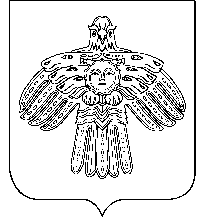 «Уег»сикт овмöдчöминсасöветРЕШЕНИЕПОМШУÖМОб утверждении Порядка определения части  территории муниципального образования сельского поселения «Уег», на которой могут реализовываться инициативные проекты